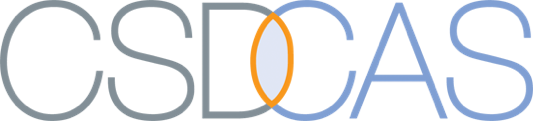 CSDCAS Open Data Initiative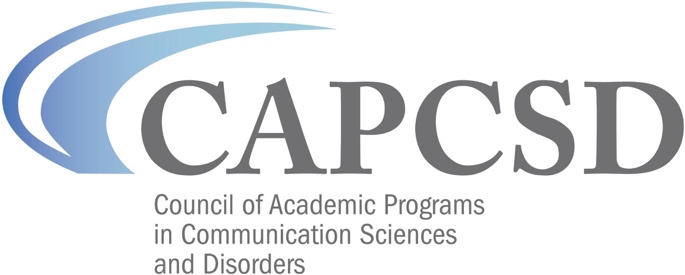 Each application will be evaluated by at least two members of the CSDCAS Data Subcommittee according to the rubric shown below. A rating of “Above threshold” for all five review criteria is required to receive the open CSDCAS data set. Feedback for any category rated “Below threshold” will be provided to the applicant.Date:      Applicant:      Decision:      Notes:      CriterionBelow thresholdAbove thresholdInvestigator suitabilityThe PI is not faculty at a CAPCSD member institution or has not demonstrated the expertise needed to execute the proposed projectThe PI is faculty at a CAPCSD member institution and has demonstrated the ability to execute the proposed researchProject description and analysis planInsufficient detail is provided for the project description and/or analysis plan; the analysis plan is not sufficient to meet the project’s goals; the project’s goals are not justifiedThe project description and analysis plan is well-reasoned and appropriate to accomplish the goals of the projectSignificance of proposed research for advancing CAPCSD prioritiesThe proposal does not identify a clear, direct connection to CAPCSD’s mission, vision, and/or current strategic planThe project identifies a clear, direct connection to CAPCSD’s mission, vision, and/or current strategic planContribution to CSD admissions and dissemination of resultsNo clear contribution to general CSD admissions and/or the field as a whole is provided; insufficient plan for disseminating the resultsCompletion of the proposed research will result in a clearly defined outcome that could be applied to the field as a whole and the proposal outlines at least one forum for dissemination of the results Plan for maintaining security and anonymity of the open CSDCAS data setThe proposal does not include a sufficient plan for maintaining security and anonymity of the data setThe proposal contains a detailed plan that is sufficient to maintain security and anonymity of the data set 